Nombre y firmaFecha*El fallo emitido por los miembros de la Junta Académica de los admitidos al programa de Maestría en Historia de México es inapelable.*Independientemente del dictamen final, no se devolverá ningún documento ni texto del expediente entregado.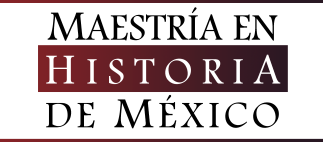 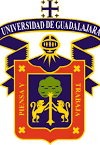 UNIVERSIDAD DE GUADALAJARACENTRO UNIVERSITARIO DE CIENCIAS SOCIALES Y HUMANIDADESPROGRAMA DE MAESTRÍA EN HISTORIA DE MÉXICOCOMPETENCIA INTERNACIONAL PNPC CONACYTNúm. de solicitud_____________UNIVERSIDAD DE GUADALAJARACENTRO UNIVERSITARIO DE CIENCIAS SOCIALES Y HUMANIDADESPROGRAMA DE MAESTRÍA EN HISTORIA DE MÉXICOCOMPETENCIA INTERNACIONAL PNPC CONACYTNúm. de solicitud_____________Solicitud de AdmisiónSolicitud de AdmisiónSolicitud de Admisión1. Datos Generales1. Datos Generales1. Datos Generales     Apellido paterno                     Apellido materno                      Nombre(s)     Apellido paterno                     Apellido materno                      Nombre(s)     Apellido paterno                     Apellido materno                      Nombre(s)Lugar y fecha de nacimientoLugar y fecha de nacimientoLugar y fecha de nacimientoNacionalidad:                                    Edad:                              Sexo:Nacionalidad:                                    Edad:                              Sexo:Nacionalidad:                                    Edad:                              Sexo:Estado Civil:                                          Ocupación actual:Estado Civil:                                          Ocupación actual:Estado Civil:                                          Ocupación actual:Domicilio:Domicilio:Domicilio:Teléfono:                                                      Celular:Teléfono:                                                      Celular:Teléfono:                                                      Celular:Correo electrónico:Correo electrónico:Correo electrónico:2. Formación académica2. Formación académica2. Formación académica3. Dominio de idiomas (señalar porcentajes)3. Dominio de idiomas (señalar porcentajes)3. Dominio de idiomas (señalar porcentajes)Idioma:Idioma:Idioma:LecturaLecturaEscrituraEscrituraComprensiónComprensión4. Cómo se enteró de este posgrado4. Cómo se enteró de este posgrado4. Cómo se enteró de este posgrado5. Línea de investigación5. Línea de investigación5. Línea de investigación6. Por qué le interesa ingresar a este posgrado6. Por qué le interesa ingresar a este posgrado6. Por qué le interesa ingresar a este posgrado7. Documentación a entregarSolicitud de ingresoCarta compromiso de dedicación de tiempo completoCarta de exposición de motivosAnteproyecto de tesisCurrículum vitae con comprobantesTítulo de licenciaturaCédula profesional de licenciaturaTesis de licenciatura o publicacionesCertificado de estudios con promedioCartas de recomendación académicaActa de nacimientoCertificado de buena saludEn caso de ser aspirante extranjeroCopia de documentación legalizada por el consulado mexicanoSolicitud de ingresoCarta de exposición de motivosCarta compromiso de dedicación de tiempo completoAnteproyecto de tesisCurrículum vitae con comprobantesTítulo de licenciaturaCédula profesional de licenciaturaTesis de licenciatura o publicacionesCertificado de estudios con promedioCartas de recomendación académicaActa de nacimientoCertificado de buena salud